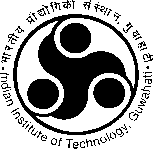 INDIAN INSTITUTE OF TECHNOLOGY GUWAHATIDEPARTMENT OF CIVIL ENGINEERINGDate :										Signature of the Applicant										RecommendedDate :				Signature of T.A. Guide				Supervisor’s signature				Name:						Name :FOR OFFICE USEApproved/ Not approvedDate :										Head of the Department/DPPC Secretary1.Name (in BLOCK LETTERS)2.Roll No.3.Academic Year4.Present Semester5.Name of Hostel6.Leave AppliedFromToToNo. of days6.Leave Applied6.Leave AppliedPrefix:6.Leave AppliedSuffix:7.Reason for leave8.Address while on leave8.Address while on leavePhone :Phone :Email :Email :i.Leave available before this applicationii.Leave appliediii.Balance after current sanctioniv.No. of days without scholarship(if entry in iii is negative)